RESUMO DO LIVRO: PRINCÍPIOS BÁSICOS DE ANÁLISE DO COMPORTAMENTO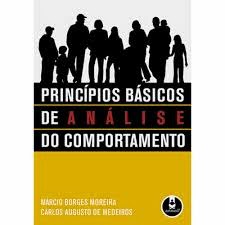 PRINCÍPIOS BÁSICOS DE ANÁLISE DO COMPORTAMENTO – O livro Princípios básicos de análise do comportamento, de Márcio Borges Moreira e Carlos Augusto de Medeiros, aborda temas como o reflexo inato, reflexo aprendido, condicionamento pavloviano, aprendizagem pelas consequências, reforço, controle aversivo, controle de estímulos, papel do contexto, esquemas de reforçamento, analise funcional, atividades de laboratório, Skinner, análise de comportamento e behaviorismo radical, entre outros assuntos..